Marketing Institute of Ireland CLG.  Registered in Ireland No. 19888 Registered Office: South County Business Park, Leopardstown, Dublin, D18 E659 Annual General Meeting LIST OF MOTIONS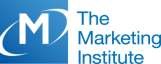 Thursday 26th November 2020 at 5pm No. Motion 	 	 1 Adoption of the previous AGM Minutes2 Adoption of the 2020 Accounts 	 	 3 HLB Sheehan Quinn be reappointed as Auditor for the year 2020-21 4 The Board of Marketing Institute of Ireland CLG to agree the remuneration of the Auditor for the year 2020-21. 5 Gerard O’Neill (having retired at this AGM and being eligible for re-election, has been nominated (under Article 50) and is offered for re-election. 6 Liam McDonnell (having retired at this AGM and being eligible for re-election, has been nominated (under Article 50) and is offered for re-election. 